МУНИЦИПАЛЬНЫЙ СОВЕТИВНЯКОВСКОГО СЕЛЬСКОГО ПОСЕЛЕНИЯЯрославского муниципального районаЯрославской областичетвёртый созывот 21 ноября 2022                                                                                                                   №144О внесении изменений в решение Муниципального Совета Ивняковского сельского поселения Ярославского муниципального района Ярославской области от 16.07.2021 № 86 «Об утверждении Порядка принятия решения о применении к депутату Муниципального Совета Ивняковского сельского поселения Ярославского муниципального района Ярославской области, выборному должностному лицу местного самоуправления мер ответственности, предусмотренных частью 7.3-1 статьи 40 Федерального закона «Об общих принципах организации местного самоуправления в Российской Федерации»В соответствии с Законом Ярославской области от 17.05.2022 № 23-з «О внесении изменений в статью 11.2 Закона Ярославской области «О мерах по противодействию коррупции в Ярославской области» Муниципальный СоветРЕШИЛ:        1. Внести в Порядок принятия решения о применении к депутату Муниципального Совета Ивняковского сельского поселения Ярославского муниципального района Ярославской области, выборному должностному лицу местного самоуправления мер ответственности, предусмотренных частью 7.3-1 статьи 40 Федерального закона «Об общих принципах организации местного самоуправления в Российской Федерации», утвержденный решением Муниципального Совета Ивняковского сельского поселения Ярославского муниципального района Ярославской области от 16.07.2021 № 86 «Об утверждении Порядка принятия решения о применении к депутату Муниципального Совета Ивняковского сельского поселения Ярославского муниципального района Ярославской области, выборному должностному лицу местного самоуправления мер ответственности, предусмотренных частью 7.3-1 статьи 40 Федерального закона «Об общих принципах организации местного самоуправления в Российской Федерации», изменения, изложив пункт 2.1 в следующей редакции:       «2.1. Решение о применении меры ответственности принимается не позднее чем через 30 дней со дня поступления заявления Губернатора Ярославской области или представления прокурора либо на ближайшем заседании Муниципального Совета Ивняковского сельского поселения Ярославского муниципального района Ярославской области».         2. Опубликовать настоящее решение в официальном печатном издании «Ярославский агрокурьер» и на официальном сайте Администрации Ивняковского сельского поселения.         3. Настоящее решение вступает в силу с момента его официального опубликования.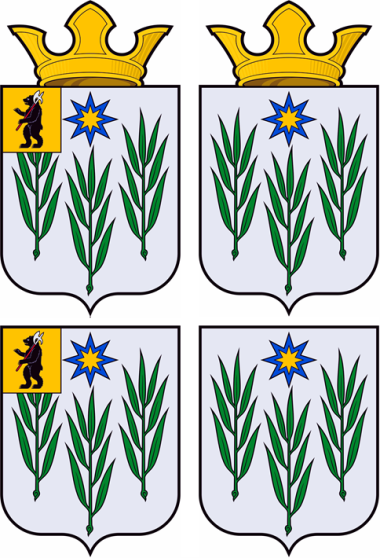 Председатель Муниципального Совета Ивняковского сельского поселения Ярославского муниципального района Ярославской области                             Н.В. Ванюкова Глава Ивняковского сельского поселения Ярославского муниципального района Ярославской областиИ.И. ЦуренковаБЫЛО:СТАЛО:Принятие решения о применении к депутату, выборному должностному лицу местного самоуправления мер ответственности2.1. Решение о применении меры ответственности принимается на ближайшем заседании Муниципального Совета Ивняковского сельского поселения, но не позднее, чем в течение месяца со дня поступления в Муниципальный Совет Ивняковского сельского поселения заявления Губернатора Ярославской области или представления прокурора. 2.2. Решение о применении меры ответственности принимается на основе принципов справедливости, соразмерности, пропорциональности и неотвратимости.При определении меры ответственности………Принятие решения о применении к депутату, выборному должностному лицу местного самоуправления мер ответственности2.1. Решение о применении меры ответственности принимается не позднее чем через 30 дней со дня поступления заявления Губернатора Ярославской области или представления прокурора либо на ближайшем заседании Муниципального Совета Ивняковского сельского поселения Ярославского муниципального района Ярославской области.2.2. Решение о применении меры ответственности принимается на основе принципов справедливости, соразмерности, пропорциональности и неотвратимости.При определении меры ответственности……